Rohit 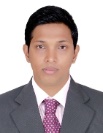 Rohit.335294@2freemail.com  ObjectiveTo inculcate value-based education amongst students, along with formal education, keeping pace with the growing technological trends, and laying emphasis on learning by doing activities, thereby developing their holistic personality and preparing them for life.SUMMARY3 years of teaching experience in providing vision and leadership required to ensure high quality of education for students. Having a proven track record of successfully managing resources and staff to improve educational services, thereby providing pupils and teachers with the best environment to achieve their full potential.Possessing the required enthusiasm, vision, drive and adaptability necessary to manage a modern school. Currently looking for a program leader’s position with a progressive school that values and celebrates diversity and achievement.CAREER HISTORYCornerstone International School of Business- Chennai (5th April – 2015) Kodaikanal Christian College (Kodaikanal)Position: Program Leader (Pearson Edexcel Qualifications UK Level -3, Level-4 & Level-5) BTEC Nationals/higher Nationals (Pearson)Heading the department of Business, working in partnership with students, staff, parents and Management to develop rich learning Environment as per Industry needs.Subject Teaching:Managing Financial Resources and Decisions.Business Environment.Economics.Research Project.Duties:Educational Quality Management and Handling Examination.Verify assignments fit for Academics pursuance.Plagiarism control and enhancing student’s productivity. Involved in the recruitment and selection of teaching and support staff.Monitoring the performance of all staff. Ensuring quality assurance and development targets are met. Negotiating contracts with contractors and other external third parties. Constantly encourage new developments in the curriculum in the context of local and national initiatives. Planning, managing and monitoring the curriculum within the agreed budget. Setting appropriate targets for the improvement of school performanceRims International School of Business Studies (25th March 2014) Position: Visiting Faculty (A-Levels and BBA HNC & HND Pearson Edexcel)Subjects TaughtSmall Business Enterprise.Managing Financial Resource and Decisions.Financial Accounting and reporting.Financial Systems and Auditing.EconomicsRustomjee Academy for Global careers (19th June 2013)Subject Taught:Financial Accounting.Business Resource.Management Accounting.Basic Accounting.Managing Business Information.Economics.Industry ExperienceDBOI (Deutsche Bank) Global Services Private Limited, MumbaiFinancial Analyst InternExperience in Corporate Development, Investment Banking and Equity Research.Financial modeling Industry and company research & analysis Responsible for preparation of business development materials Creation of offering memoranda and management presentations Transaction execution Client presentation & interactionEntrepreneurial Set-UpCredit Express India. (2013)A non-profit organization helping people improve their credit score, recovery from financial debts and secure new fresh Loans.Educational QualificationsB.A.F. [Taxation, Computers, Financial Accounting & Audit] – April 2013 From Lala Lajpat Rai college of Commerce & Economics, University of MumbaiSecured First Class [74.14 %]M. Com. [Accounting And Finance] – May 2015University of MumbaiSecured First Class [60.00 %]B. Ed. [Commerce & Economics] – April 2015Siddharth B.Ed. College of Education, University of Mumbai [54.04%]PhD. [commerce] Pursuing from Himalayan University (Arunachal Pradesh) 2016Certification:Trained in Pearson Assignment Writing and Assessment Method 2016Trained in Pearson Assignment Writing and Assessment Method 2013Trained Psychological Counsellor in Robert Carkhuff Module 2014Trained in Pearson CDM Test Evaluation 2015Tally ERP 9